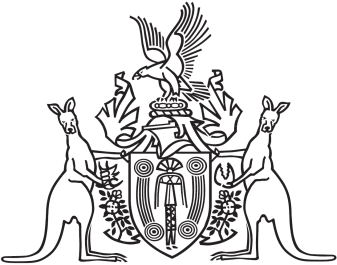 Northern Territory of Australia Government GazetteISSN-0157-8324No. G21	25 May 2016General informationThe Gazette is published by the Office of the Parliamentary Counsel.The Gazette will be published every Wednesday, with the closing date for notices being the previous Wednesday at 4.00 pm.Notices not received by the closing time will be held over until the next issue.Notices will not be published unless a Gazette notice request form together with a copy of the signed notice and a clean copy of the notice in Word or PDF is emailed to gazettes@nt.gov.au Notices will be published in the next issue, unless urgent publication is requested.AvailabilityThe Gazette will be available online at 12 Noon on the day of publication at http://www.nt.gov.au/ntg/gazette.shtml  Unauthorised versions of Northern Territory Acts and Subordinate legislation are available online at http://www.legislation.nt.gov.au Police Administration ActSale of GoodsNotice is hereby given that pursuant to Section 166 of the Police Administration Act, the following property as shown on the attached schedule has been in the possession of the Officer in Charge, Police Station, Katherine Police Station, for a period in excess of 3 months and this property will be sold or otherwise disposed of in a manner as determined by the Commissioner of Police, if after twenty-eight (28) days from the publication of this notice the property remains unclaimed.SuperintendentCraig BarrettArnhem and Western DivisionKatherineExhibits/MPRFirearmNorthern Territory of AustraliaEducation ActChange of Name of Government SchoolI, Peter Glen Chandler, Minister for Education, under section 15(5)(c) of the Education Act, change the name of the Government school entitled "Northern Territory Open Education Centre" to "Northern Territory School of Distance Education".Dated 11 May 2016P. G. ChandlerMinister for EducationNorthern Territory of AustraliaProfessional Standards ActNotificationThe Queensland Law Society 
Professional Standards SchemeI, Johan Wessel Elferink, Attorney-General and Minister for Justice, under section 13(1) of the Professional Standards Act, give notice that:(a)	a scheme entitled "The Queensland Law Society Professional Standards Scheme" has been approved by the Professional Standards Council established by section 41 of the Professional Standards Act 2004 (QLD); and(b)	copies of the scheme are available from the Council at Level 2, St James Centre, 111 Elizabeth Street, Sydney NSW and at www.psc.gov.au. Dated 16 May 2016J. W. ElferinkAttorney-General and Minister for JusticeNoteThe scheme commences on 1 July 2016.Northern Territory of AustraliaDefamation ActOrder for Maximum Damages Amount 
for Non-Economic Loss in Defamation ProceedingsI, Johan Wessel Elferink, Attorney-General and Minister for Justice, under section 32(3) of the Defamation Act, declare, for the purposes of section 32(1) of that Act, that from 1 July 2016 the maximum amount of damages for non-economic loss that may be awarded in defamation proceedings is $381 000.Dated 16 May 2016J. W. ElferinkAttorney-General and Minister for Justice453855/001Bolt Action SRL: 72644